РЕШЕНИЕ14 июля 2023 года № 75а. ХакуринохабльО согласии на введение в штатное расписание муниципального бюджетного дошкольного образовательного учреждения «Детский сад общеразвивающего вида № 6 «Звездочка» п. Зарево Шовгеновского района Республики Адыгея единиц сотрудников для обеспечения его функционирования      Рассмотрев представленное управлением образования администрации муниципального образования «Шовгеновский район» ходатайство о согласии на введение в штатное расписание муниципального бюджетного дошкольного образовательного учреждения «Детский сад общеразвивающего вида №6 «Звездочка» п. Зарево Шовгеновского района Республики Адыгея единиц сотрудников для его обеспечения его функционирования, Совет народных депутатов муниципального образования «Шовгеновский район»РЕШИЛ:1.Дать согласие администрации муниципального образования «Шовгеновский район» на введение в штатное расписание муниципального бюджетного дошкольного образовательного учреждения «Детский сад общеразвивающего вида № 6 «Звездочка» п. Зарево Шовгеновского района Республики Адыгея единиц сотрудников для обеспечения его функционирования.2.Опубликовать настоящее решение в газете «Заря», а также разместить на официальном сайте муниципального образования «Шовгеновский район».3.Настоящее решение вступает в силу со дня его подписания.Председатель Совета народных депутатовмуниципального образования«Шовгеновский район»                                                                 А.Д. Меретуков                                   РЕСПУБЛИКА АДЫГЕЯСовет народных депутатовмуниципального образования«Шовгеновский  район»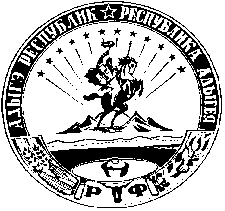 АДЫГЭ РЕСПУБЛИКМуниципальнэ образованиеу«Шэуджэн район» янароднэ депутатхэм я Совет